PROCESSO SELETIVO SIMPLIFICADO – EDITAL N° 14/2022ANEXO I - FORMULÁRIO DE INSCRIÇÃO DADOS PESSOAIS 	NOME: _____________________________________________________________________RG: _________________________CPF:_______________________  SEXO: _______________   NACIONALIDADE: __________________________            DATA DE NASCIMENTO:___/___/___NATURALIDADE:  __________________________ESTADO CIVIL :_____________________________         TELEFONE:________________________________                         	  ENDEREÇO COMPLETO 	 LOGRADOURO: ____________________________________________________________ BAIRRO:  ________________________________ CIDADE: ______________________________   CEP:__________________________________________________________________________________________________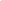 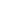 Pessoa com deficiência:         NÃO                     SIM           especificar: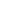 Candidato negro:                     NÃO                     SIM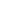 *ATENÇÃO: NO CASO DE  CANDIDATO CONCORRENTE À VAGA RESERVADA PARA NEGROS (PRETO OU PARDO), preencher a Autodeclaração disponível no Anexo II.Solicito a esta Comissão de Seleção minha inscrição no Processo Seletivo Simplificado para a Contratação de Professor Visitante, de acordo com os dados acima, declarando estar ciente e de acordo com todos os termos do Edital regulatório.DATA: ___/___/_____                                     __________________________________________                  Assinatura do Candidato    